А-21Электротехника11.04.2020Ливанова О.В.Лекционное занятие. Тема «Электропрогрев бетона. Электрооттаивание грунта»Электропрогрев бетона.   Методы, режимы, особенности электротермообработки бетона.Электрооттаивание грунта. Методы, способы, особенности.Техника безопасности при электропрогреве1.Электропрогрев бетона        Существует несколько методов электротермообработки бетона.         а)Электродный: сквозной — электроды помещаются вертикально в толщу бетона. Применяется для сборных и монолитных фундаментов, стен, блоков; периферийный — электроды закреп ляются в опалубке в специальных щитах или термоактивном слое опилок, смоченных раствором хлористого натрия (NaCI). Применяется для одностороннего прогрева конструкций толщиной более 20 см или двустороннего — до 20 см.б)Индукционный — изделие помешается в переменное магнитное поле, образованное электрической обмоткой, и нагревается вихревыми токами. Применяется при прогреве сборных и монолитных ' конструкций: колонн, балок, рам, стволов, труб и т.д.в)Инфракрасный прогрев высокотемпературными нагревателями с помощью ламп накаливания, трубчатых, проволочных и других нагревателей. Применяется для прогрева монолитных конструкций сложной конфигурации и при сушке изделий.г)Косвенный прогрев низкотемпературными нагревателями с помощью трубчатых, плоских, струнных и других нагревателей, вмонтированных в опалубку или маты. Применяется для всех видов изделий.д)Инфракрасный прогрев в камерах с излучательными поверхностями. Применяется при изготовлении плит и панелей.е)Электропрогрев бетонной смеси вне формы, при котором смесь в горячем состоянии укладывается в форму. Применяется для возведения монолитных конструкций и при изготовлении изделий в заводских условиях.Прогрев электродным способом может производиться только переменным током, так как постоянный ток вызывает необратимые химические реакции, изменяющие структуру бетона. Сопротивление бетона зависит от его удельного сопротивления, поверхности соприкосновения с бетоном и расстояния между электродами. Электропроводность бетона, зависящая от содержания в нем влаги, по мере твердения бетона уменьшается. Для поддержания расчетного тепловыделения в бетон вводятся различные примеси — CaCI, NaCI, ускоряющие твердение и уменьшающие сопротивление бетона.Применяемые при прогреве электроды подразделяются на пластинчатые, полосовые, стержневые и струнные (рис. 1). Для первых двух видов применяется кровельная сталь, для других — прутки диаметром 5... 12 мм. Пластинчатые электроды имеют вид пластин, целиком или частично закрывающих противоположные плоскости по толщине изделия. Струнные электроды закрепляются вдоль оси длинномерных конструкций. Расстояния между электродами берутся в соответствии с рис.1.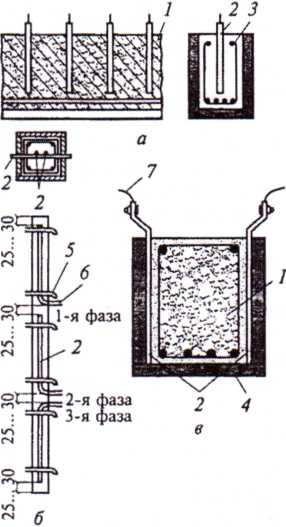 Рис.1. Электродный метод электропрогрева бетона: а — при помощи стержневых электродов; б — струнных; в — пластинчатых; 1 — бетон; 2 — электроды; 3 — арматура; 4 — опалубка; 5— крюки; 6 — выводы электродов для присоединения к питающей сети; 7 — провод    Особенно важным является электропрогрев в зимнее время. Замерзание бетона в процессе твердения снижает его прочность, причем тем больше, чем раньше он был заморожен. По достижении бетоном 50...60% прочности замораживание не влияет на конечную прочность бетона. Исходя из этого выбирают режим прогрева.      Длительный режим применяется для массивных конструкций, ускоренный режим — для облегченных конструкций, промежуточный режим — для остальных конструкций. Кроме того, возможен ступенчатый режим с несколькими изотермическими ступенями (применяется для монолитных и сборных предварительно нагруженных конструкций), режим «изотермический пригрев и остывание», при котором прогрев осуществляется по методу электроразогрева вне формы (применяется для монолитных конструкций), саморегулирующийся режим с постоянным напряжением тока пригрева (для массивных конструкций), импульсный режим с попеременным отключением тока. Максимальная температура процесса ограничивается предельно допустимой для определенной марки бетона (обычно 40...80°С).       Электропрогрев бетона производится при помощи специальных трехфазных трансформаторов с масляным охлаждением с изменением напряжения ступенями. Наряду с трехфазными могут быть использованы однофазные, в том числе сварочные, подключаемые трехфазными группами. Сварочные трансформаторы рассчитаны на повторно-кратковременный режим, и их непрерывная нагрузка при прогреве должна составлять 60-70% номинальной.      Электропроводку от понизительных трансформаторов до места электропрогрева выполняют только изолированными проводами с креплением на деревянных опорах, на изоляторах, или специальных переносных опорах в виде козел. Во избежание потерь в линиях трансформаторы должны располагаться как можно ближе к электродам  в месте прогрева бетона. Контакты соединительных проводов с электродами и с другими проводами обеспечиваются с помощью болтов или съемных зажимов.Перед  включением вторичной сети трансформатор проверяют в режиме холостого хода, при этом проверяют также возможность  регулировки вторичного напряжения. Во время работы следует следить с помощью амперметров или измерительных клещей за равномерной нагрузкой на фазах.По мере твердения бетона его сопротивление уменьшается. Для поддержания тока следует увеличить напряжение на выходе трансформатора.Измерение температуры бетона при электропрогреве производят термометрами в скважинах, заранее заготовленных, не менее трех в каждом конструктивном элементе. В первые 5...6 ч температуру измеряют через каждый час, в последующие 18 ч — через 2 ч и в остальное время — 2 раза в смену.Для электропрогрева бетона, кирпичной кладки, оштукатуренных поверхностей используются внешние источники тепла.Электропрогрев изделий с использованием внешних источников тепла, в отличие от электродного прогрева, происходит за счет тепла, которое выделяется вне конструкции и передается бетону через промежуточные материалы (опилки, воду, воздух, пар, металлические стенки) или же за счет лучеиспускания. Так как внешний электропрогрев ниже электродного, он применяется только для изделий сложной конфигурации.ж)Прогрев бетона электрическими печами сопротивления. В электрических печах сопротивления, применяемых для косвенного прогрева бетона, нагревательным элементом служит нихромовая или фехралевая проволока. Простейшая отражательная печь, предназначенная для электропрогрева бетонных и железобетонных изделий небольшой толщины, представляет собой деревянный желоб параболической формы из шпунтованных досок толщиной 40 мм.Для прямого электропрогрева используют инвентарные электрощиты. Электрощит представляет собой раму из уголков, внутри которой на стальном листе толщиной 1 мм по слою тонкой изоляции уложена нагревательная стальная или нихромовая проволока. Сверху проволока изолирована листовым асбестом и слоем минеральной ваты толщиной 20...30 мм, защищенным листом кровельного железа. При прогреве несколько таких щитов включаются последовательно. Температура бетона регулируется включением в цепь разного числа электрощитов.Для прогрева железобетонных труб и колец используют цилиндрические печи с нагревательной спиралью, намотанной на кусок асбоцементной трубы.з)Электропрогрев при помощи термоактивного слоя. Прогреваемую конструкцию покрывают слоем опилок, смоченных для повышения электропроводности слабым раствором соли (3... 5 %). В опилки закладывают электроды из круглой или полосовой стали, включаемые в сеть. При включении тока опилки нагреваются и тепло передается конструкции. Для увеличения электропроводности опилок их после засыпки слегка прессуют. Температура опилок поддерживается на уровне 80...90'С. Необходимая мощность в период подъема температуры 7...8 кВт на 1 м3 бетона, а расход электроэнергии на прогрев такого же объема бетона достигает 120... 160 кВт ч.и)Прогрев при помощи термоформ с нагревательными элементами. При электропрогреве сборных железобетонных изделий применяют панели из токопроводящей резины. Электропроводность такой резины создается за счет большого содержания в ней сажи. Нагревательные панели имеют средний токопроводящий слой толщиной 2 мм, в который заделаны электроды из латунной сетки или полосы, и два наружных слоя из обычной резины толщиной 0,5 мм.Важным преимуществом этого способа является герметизация изделия в процессе его прогрева, исключающая испарение влаги из бетона.к)Электропропаривание. Паровая среда в пропарочной камере создается с помощью электрических нагревательных элементов-спиралей или электродов, установленных в нижней части камеры. Мощность нагревательных устройств определяется из расчета 7...8 кВт на 1 м3 прогреваемых изделий. К нагревателям подается сетевое напряжение. Для ускорения нагрева изделия рекомендуется применять вместо воды 0,5%-ный раствор поваренной соли.Способ электропропаривания железобетонных изделий применяется для изделий сложной конфигурации.л)Электропрогрев инфракрасными лучами. При инфракрасном прогреве, в отличие от других способов внешнего обогрева бетона, обеспечивается непосредственная передача тепловой энергии от источника излучения к нагреваемому изделию. В качестве источников инфракрасного излучения используются лампы накаливания типа ЗН мощностью 300 и 500 Вт при напряжении 127 и 220 В. Применяются также обычные лампы накаливания мощностью 200...500 Вт.Мощность, необходимая для электропрогрева бетона, являющаяся одним из основных факторов, определяющих выбор электрооборудования и расчет питающей сети, зависит от модуля поверхности прогреваемой конструкции, температуры прогрева, температуры наружного воздуха, начальной температуры бетона, конструкции опалубки, эффективности утепления и особенно от скорости разогрева бетона.В качестве источников питания для электропрогрева применяют, как правило, трансформаторы. При электротермообработке бетона для поддержания заданного режима применяют трансформаторы со ступенчатым регулированием напряжения, автотрансформаторы и индукционные регуляторы. Трансформаторы выбирают по мощности и напряжению.Выпускается комплектная трансформаторная подстанция наружной установки КТП-ОБ-63У1, предназначенная лля электропрог рева грунта и бетона. В КТП установлен трансформатор ТМОБ-63 номинальной мощностью 63 кВ А.Ориентировочный расчет расхода электроэнергии (W) и требуемой мощности (Р) для электропрогрева бетона производится соответственно по формулам:W=WудV;      P = pV,	(1)      где Wya — удельный расход электроэнергии, кВт-ч/м3; р — удельная мощность на 1 м3 бетона, кВт/м3; V — объем бетона, м3.Удельный расход электроэнергии Ф'уд (кВт-ч/м3) при прогревании бетона различными способами:Электродный способ прогрева	80... 120Индукционный » » 	120... 150Инфракрасный » » 	100...200Таблица 1Удельная мощность для электропрогрева бетонных конструкций, кВт/м3Примечание. До черты указаны пределы удельной мощности при скорости повышения температуры при нагреве Ю'С/ч, после черты — 20’С/ч.2.Электрооттаивание грунта. Методы электрооттаивания  грунта, схемы, оборудование.  Электропрогрев грунтов применяют в тех районах, в которых имеется свободная электрическая мощность (например, вблизи мощных гидростанций).Существует несколько способов электропрогрева грунтов, из которых наиболее удобным, дешевым и безопасным является электродный способ с непосредственным подключением установок электропрогрева к существующим электросетям напряжением до 380 В.Электродный способ заключается в том, что через грунт пропускается электрический ток напряжением 220 или 380 В. Электропроводность грунта зависит от степени его влажности, состояния и температуры, наличия в грунте растворов солей, кислот, от строения грунта и т.п. Сложность строения грунта и происходящие в нем физические явления и изменения, связанные с тепловыми процессами, значительно влияют на его электрическое сопротивление.Поверхность прогреваемого участка грунта засыпается на 15...25 см слоем опилок, смоченных водным раствором соли (поваренной, хлористого кальция) или соляной кислоты, имеющими назначение первоначально проводить ток и утеплять грунт; даже при напряжении 380 А ток практически не проходит через мерзлый грунт.При электропрогреве грунта горизонтальными электродами (рис. 2, а) тепло передается грунту главным образом от нагревающегося слоя опилок, а участие самого грунта в цепи тока относительно небольшое. Только незначительный верхний слой грунта, прилегающий к электродам, включается в электроцепь и является сопротивлением, в котором выделяется тепло.Горизонтальные электроды применяются при отогреве грунта на небольшую (до 0,5... 0,7 м) глубину, а также в тех случаях, когда вертикальные электроды неприменимы вследствие малой электропроводности грунта или невозможности забивки их в фунт, смешанный, например, с щебнем.Отогрев вертикальными электродами (рис. 2.б) более эффективен и применяется при глубине мерзлого грунта более 0,7 м, а также при малом контакте между горизонтальными электродами и грунтом. В твердые грунты (глинистые и песчаные с влажностью более 15...20%) электроды забиваются на глубину 20...25 см, а затем осаживаются по мере оттаивания грунта. При оттаивании на глубину 1,5 м рекомендуется иметь два комплекта электродов — коротких и длинных. По мере оттаивания грунта короткие электроды заменяются длинными. Отогрев грунта на глубину 2 м и более следует производить ступенями с периодическим удалением оттаявших слоев (при выключенном токе).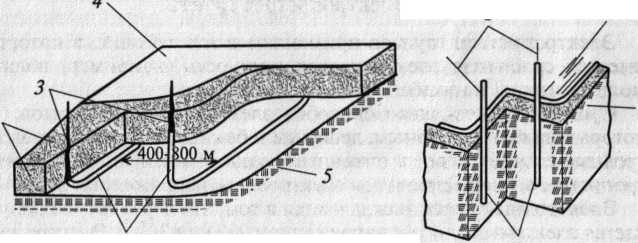   На рисунке. Электропрогрев грунта: а — горизонтальными электродами: 1 — электроды; 2 — опилки, смоченные раствором соли; 3 — подводка электроэнергии; 4 — верхнее утепление (толь, маты и т.п.); 5 — грунт; б — вертикальными электродами: 1 — подвод электроэнергии;2 — опилки с утеплителем; 3 — грунт; 4 — электродыПри вертикальных электродах грунт засыпается опилками, которые сначала служат побудителем к прогреву верхнего слоя грунта. По мере оттаивания слои грунта включаются в цепь, после чего опилки только уменьшают теплопотери оттаиваемого грунта. Вместо опилок побудителем могут служить бороздки, пробитые зубилом между всеми электродами на глубину 6 см и залитые раствором соли. При покрытии поверхности отогреваемого грунта слоем сухих опилок, как показывает практика, устройство бороздок дает очень хорошие результаты.В целях экономии электроэнергии и максимального использования мощности средняя положительная температура прогреваемого грунта не должна превышать 2...5°С, в отдельных точках — 15...20°С; прогрев следует вести участками с перерывами в питании их током.Требуемая мощность и расход энергии при температуре грунта 15 °С в среднем на каждый кубический метр составляют 3,5 кВт при расходе электроэнергии 30 кВт-ч.За последние годы разработан и внедрен в производство в северных районах страны отогрев грунта электроэнергией напряжением до 10 кВ.По сравнению с напряжением 380 В применение для электропрогрева мерзлого грунта электродов с напряжением 10 кВ позволяет ускорить производство работ и сокращает их стоимость. Потребное количество электродов уменьшается, а расстояние между ними увеличивается. Сокращается объем подготовительных работ по погружению электродов в грунт. Основное количество тепла выделяется около электродов, остальная часть грунта прогревается до отрицательной температуры, близкой к 0°С за счет тепловой энергии, аккумулированной около электродов. Грунт прогревается снизу вверх, за счет этого уменьшаются потери тепла в атмосферу. Прогрев мерзлого грунта до температуры —1,5...—0,5°С создает весьма благоприятные условия для его разработки землеройными механизмами, так как при полном оттаивании грунт примерзает к ковшу экскаватора или отвалу бульдозера. Кроме того, увлажненный грунт, удаленный в отвал, смерзается, что вызывает дополнительные затраты при его погрузке в транспортные средства или при обратной его засыпке.3.Техника безопасности при электропрогревеТехника безопасности при электропрогреве при напряжении до 10 кВ мерзлого грунта заключается в полном исключении попадания людей и животных в зону опасных шаговых напряжений. Многократными измерениями установлены величины шаговых напряжений в грунтах при рабочем напряжении на электродах 10 кВ;безопасное шаговое напряжение 40 В наблюдалось, как правило, на расстоянии 9... 10 м от электродов, участвующих в прогреве грунта. Напряжения измерялись между вертикальными контрольными  электродами, заглубленными в грунт на 1,5 м и на 5...7 м.Ограждение опасной зоны электропрогрева предусматривает расположение на расстоянии 15 м от крайних рабочих электродов многоярусного мягкого веревочного барьера, укрепленного на инвентарных деревянных опорах. Концы веревок крепятся к рычагам конечных выключателей, устанавливаемых на опорах. Конечные выключатели срабатывают при натяжении любой из горизонтальных веревочных преград, что вызывает отключение напряжения подводимого к установке электропрогрева грунта.Домашнее задание.Кратко законспектировать  и выучить тему.Ответить на контрольные вопросы:- зачем нужно прогревать бетон?- какие способы прогрева вы знаете?- зачем нужно прогревать грунт и какими способами это можно сделатьРезультаты  выполнения данной работы  предоставить фотографиями.Обратная связь : +79084784890 (viber , WhatsApp, telegram), страница в ВК:  https://vk.com/id58154901 , email : livanova-o@list.ruТемпература воздуха, 'СТемпература прогрева, ’СТемпература прогрева, ’СТемпература воздуха, 'С408007,7...9,3/15,6... 188,3... 10,4/16,2... 19,2-58,2... 10,1/16,1... 18,98,7... 11,2/16,6...20-308,6... 10,9/16,5... 19,79,1... 12/15... 25